Prezydent Miasta Pruszkowa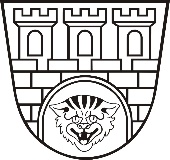 Zarządzenie nr  261/2023Prezydenta Miasta Pruszkowaz dnia 02 października 2023w sprawie ogłoszenia otwartego konkursu ofert na realizację zadań w obszarze edukacji zdrowotnej dostosowanej do potrzeb różnych grup społeczeństwa, w szczególności dzieci i młodzieży w celu kształtowania postaw społecznych przeciwdziałających zachowaniom ryzykownym.Na podstawie na podstawie art. 7 ust 1 ppkt.19, art. 26, art. 30 ust. 1 ustawy z dnia 8 marca 1990r.  o samorządzie gminnym (t.j. Dz.U. 2023 poz. 40 ze zm.), art. 14 w związku z art. 13 pkt. 3 ustawy z dnia 11 września 2015 r. o zdrowiu publicznym (t.j. Dz. U. z 2022r. poz. 1608 ze zm.), w związku z art. 221 Ustawy z dnia 27 sierpnia 2009r. o finansach publicznych (t.j. Dz. U. z 2023 r. poz. 1270 ze zm. ) oraz art.4¹ ust.1 pkt.1 Ustawy z dnia 26 października 1982r o wychowaniu w trzeźwości i przeciwdziałaniu alkoholizmowi (t.j. Dz. U. z 2023 r. poz. 165 ze zm.) jak również Uchwały Nr LV.527.2022 Rady Miasta Pruszkowa z dnia 31 marca 2022r. w sprawie uchwalenia Gminnego Programu Profilaktyki i Rozwiązywania Problemów Alkoholowych na lata 2022 - 2025 zarządzam, co następuje:§ 1Ogłaszam wyniki otwartego konkursu ofert na realizację zadań publicznych z zakresu zdrowia publicznego w obszarze edukacji zdrowotnej dla różnych grup społecznych realizowanych                w 2023r.§ 2Wyniki  konkursu określa załącznik  nr 1 do zarządzenia.  § 3Wykonanie tego zarządzenia powierzam Dyrektorowi Miejskiego Ośrodka Pomocy Społecznej w Pruszkowie.§ 4Zarządzenie podlega publikacji w Biuletynie Informacji Publicznej Urzędu Miasta Pruszkowa oraz na stronie internetowej Miejskiego Ośrodka Pomocy Społecznej w Pruszkowie.§ 5Zarządzenie wchodzi w życie z dniem podpisania.Paweł MakuchPrezydent Miasta Pruszkowa Załącznik nr 1do Zarządzenia Nr ______ /2023Prezydenta Miasta Pruszkowaz dnia ______ października 2023 rO g ł o s z e n i e    PREZYDENTA  MIASTA  PRUSZKOWA  o wyniku otwartego konkursu ofert na realizację zadań w obszarze edukacji zdrowotnej w celu kształtowania postaw społecznych przeciwdziałających zachowaniom ryzykownymDecyzja Prezydenta Miasta Pruszkowa stanowi podstawę do zawarcia pisemnej umowy z Oferentami – podmiotami, których oferta została wybrana w konkursie. Szczegółowe i ostateczne warunki realizacji, finansowania i rozliczania zadania regulować będzie umowa pomiędzy Dyrektorem Miejskiego Ośrodka Pomocy Społecznej w Pruszkowie działającego z upoważnienia Prezydenta Miasta Pruszkowa a wybranym w postępowaniu konkursowym podmiotem uprawnionym. L.PRodzaj     zadaniaNr OfertyNazwa oferentaWysokość przyznanych środkówI.Realizacja rekomendowanego programu profilaktycznego p.n. „Archipelag Skarbów"1FUNDACJA POMOST, ul. Anieli Krzywoń 4/77, 01-391 Warszawa 70 000,-złII.Wyjazd socjoterapeutyczny dla rodzin dysfunkcyjnych wykazujących problemy w pełnieniu funkcji społecznych2Towarzystwo Przyjaciół Dzieci Zarząd Mazowieckiego Oddziału Wojewódzkiego, ul. Kredytowa 1A/13, 00-056 Warszawa70 000,-złIII.Przeprowadzenie programu działań interwencyjno-szkoleniowych dla właścicieli i personelu punktów sprzedaży alkoholu znajdujących się na terenie miasta Pruszkowa wraz z zakupem kontrolowanymBRAK OFERT